      Gloucestershire FA Media Consent Form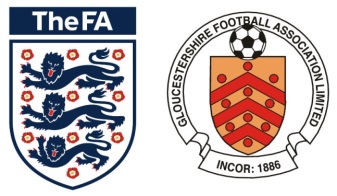 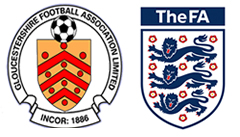  I give permission to Gloucestershire FA to take photographs/ videos of my child I do not give permission to Gloucestershire FA to take photographs/ videos of my child I understand the photographs/ videos of my child may be used for promotional/ publicity purposes by the Gloucestershire FA. This might include (but is not limited to) social media, marketing videos press releases and local press publicity.Name of child/young person : Address :Date of Birth :Name of Parent/CarerContact telephone number parent/carerMobile Telephone # parent/carerEmail address parent/carerPrint name of child/young personDate :Signature of parent/carerPrint name of parent/carerDate :